11-та учебна седмица		Домашна работа – ШЕСТИ Б КЛАСЛитература: Моля, прочетете разказът „Косачи“ от Елин Пелин в учебника по Литература.История.Прочетете и запомнете!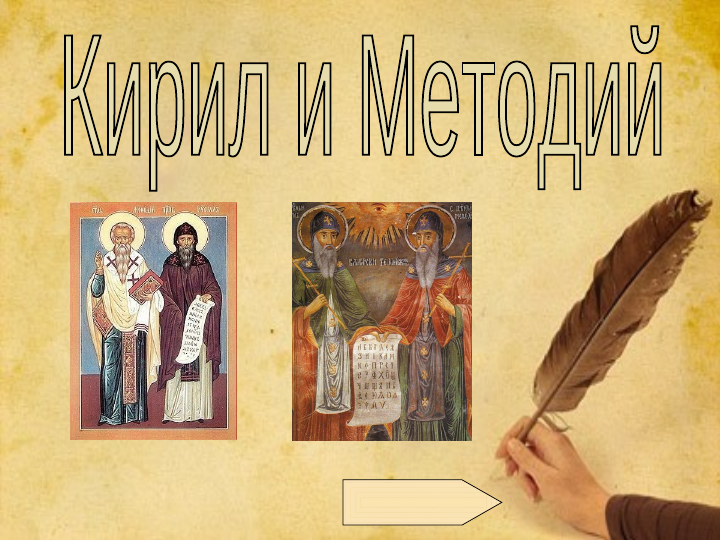 Братята Методий и Константин, който по-късно приема името Кирил, са родени съответно през 815 и 827 година в Солун като деца на висш византийски военачалник.  Константин пристига в столицата на Византия и започва да изучава философия, граматика, реторика, музика, аритметика, астрономия и други науки в Магнаурска школа, където получават образованието си децата на императора и на висшата византийската аристокрация. Методий пък е назначен за управител на византийска област недалеч от Солун. Двамата братя са създателите на  глаголицата - първата славянска азбука. Техният ученик Климент Охридски върху основата на глаголицата създава кирилицата, на която днес пишат над 200 милиона души в България, Сърбия, Македония, Черна гора, Русия, Украйна, Беларус и Монголия.Константин-Кирил Философ и Методий са канонизирани от християнската църква за светци заради превода и популяризирането на Библията на славянски език и разпространяването на християнството сред ранносредновековните славяноезични народи. Православната църква ги почита и като едни от Светите Седмочисленици заедно с техните ученици и последователи Климент, Наум, Ангеларий, Горазд и Сава..